Jesus said, “Let the little children come to me, and do not hinder them, for the kingdom of heaven belongs to such as these.” Matthew 19:14Caseyville United Methodist Church Invites you to our Children’s Day Festival!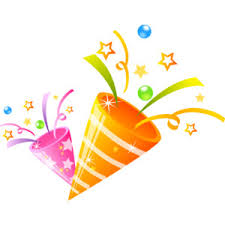 Bounce HouseGamesFace PaintingCraftsEntertainmentFood, Drinks, and MusicWhere: 119 W. Lincoln Avenue, Caseyville ILWhen: Saturday, April 30th from 11am -3pmRain or Shine!Cost: FREE!For more information, Call Evaristo Rodriquez at (618) 977-9437EVERYONE IS WELCOME!We hope to see you there!Taking the child in his arms, Jesus said to them, “Whoever welcomes one of these little children in my name welcomes me; and whoever welcomes me does not welcome me but the One who sent me.” Mark 9:36-37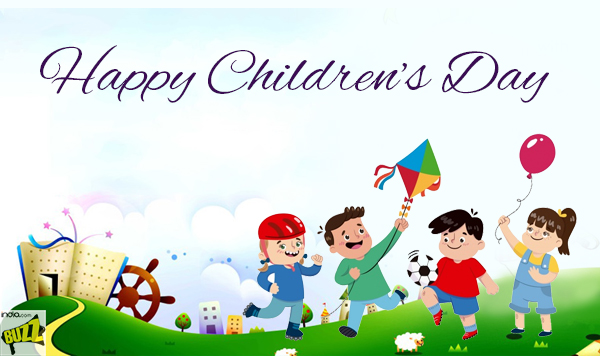 Jesús dijo: “Dejen que los niños vengan a mí y no se lo impidan, porque el reino de los cielos ed de quienes son como ellos.”         Mateo 19:14Iglesia Metodista Unida de Caseyvillele invitamos a laFiesta del Dia del Niño!Casa de la DespedidaJuegosPintura de la CaraArtesaniaEntretenimientoComida, Bebidas, y MúsicaDonde: 119 W. Lincoln Avenue, Caseyville ILCuando: Sábado, 30 de Abril de 11am -3pm¡Lluvia o Truene!Costo: ¡GRATIS!Para más información, Llame al (618) 977-9437 Evaristo Rodríguez,Coordinador del Ministerio Hispano.¡TODOS SON BIENVENIDOS!¡Esperamos verte ahí!Tomando al niño en sus brazos, Jesús les dijo: “El que acoge a uno de estos penueños en mí nombre me acoge a mí; y el que me recibe a mí no me pero el que me envió no bienvenida.” Marcos 9:36-37